目	录第一部分 单位概况一、主要职能二、单位机构设置及决算单位构成情况三、2021年度主要工作完成情况第二部分 2021年度单位决算表一、收入支出决算总表二、收入决算表三、支出决算表四、财政拨款收入支出决算总表五、财政拨款支出决算表（功能科目）六、财政拨款基本支出决算表（经济科目） 七、一般公共预算支出决算表（功能科目）八、一般公共预算基本支出决算表（经济科目）九、一般公共预算“三公”经费、会议费、培训费支出决算表十、政府性基金预算支出决算表十一、国有资本经营预算支出决算表十二、一般公共预算机关运行经费支出决算表十三、政府采购支出决算表第三部分 2021年度单位决算情况说明第四部分 名词解释第一部分 单位概况一、主要职能宣传贯彻国家有关劳动和社会保障工作的法律、法规、规章和政策；负责组织实施全市性的专项劳动保障执法检查和劳动保障年检；负责重大劳动保障违法案件的查处工作，承担用人单位及市区劳动派遣和人事外包单位的劳动保障监察工作；负责依法查处违反人才市场管理规定的行为；负责处理因劳动保障纠纷引起的集体上访、罢工等突发事件；指导市（县）、区劳动保障监察机构监察业务工作；承办市人力资源和社会保障局交办的其他事项。二、单位机构设置及决算单位构成情况根据单位职责分工，本单位内设机构包括综合科、监察一科、监察二科、监察三科、监察四科、案审监督科6个内设机构。本单位无下属单位。三、2021年度主要工作完成情况2021年，支队认真贯彻落实局党委各项决策部署，坚持全面推进、多点突破，紧紧围绕劳动保障监察年度重点工作任务，创新工作举措，压实工作责任，提高工作实效，圆满完成各项工作目标。（一）联动平台系统内案件按期运行率100%（省考核目标96%）、按时结案率达到100%（省考核目标98%）。（二）全面使用省一体化办案平台，高效流转案件线索，全市人均“双随机”执法检查用人单位90户，完成年度人均不低于60户的工作目标任务，办案质量稳步提升，企业、职工满意度持续提高，劳动关系大局总体稳定。（三）推进企业信用体系建设,促进和规范企业用工行为，营造诚实守信的良好社会氛围，完成2021年度劳动保障诚信企业的命名表彰工作，共评定83家，累计评定并保留2014家诚信企业；着力构建守法诚信评价体系,全面开展用人单位诚信等级评价，落实分级分类管理。截至12月底，已对全市6.21万家用人单位开展网上书面审查和诚信等级评价；完善违法行为公布机制。着力规范重大劳动保障违法行为公布程序，上半年通过门户网站、微信公众号、网络媒体等途径分5批向社会公布欠薪典型案例31件，不断强化对违法欠薪行为的警示作用。（四）全面落实“放管服”工作要求。持续优化案件受理流程和办案程序、简化受理材料，为劳动者提供高效便捷的维权服务。全面推行网上书审，加强网上申报宣传力度，为用人单位提供优质的指导服务。2021年，全市网上书面审查率达100%。第二部分无锡市劳动保障监察支队2021年度单位决算表注：本表反映本年度的总收支和年末结转结余情况。本表金额单位转换时可能存在尾数误差。注：本表反映本年度取得的各项收入情况。本表金额单位转换时可能存在尾数误差。注：本表反映本年度各项支出情况。本表金额单位转换时可能存在尾数误差。注：本表反映本年度一般公共预算财政拨款、政府性基金预算财政拨款和国有资本经营预算财政拨款的总收支和年末结转结余情况。本表金额单位转换时可能存在尾数误差。注：本表反映本年度一般公共预算财政拨款、政府性基金预算财政拨款和国有资本经营预算财政拨款支出情况。本表金额单位转换时可能存在尾数误差。注：本表反映本年度一般公共预算财政拨款、政府性基金预算财政拨款和国有资本经营预算财政拨款基本支出情况。本表金额单位转换时可能存在尾数误差。注：本表反映本年度一般公共预算财政拨款支出情况。本表金额单位转换时可能存在尾数误差。注：本表反映本年度一般公共预算财政拨款基本支出情况。本表金额单位转换时可能存在尾数误差。相关统计数：注：本表反映本年度一般公共预算“三公”经费、会议费和培训费支出情况。其中，预算数为全年预算数，反映按规定程序调整后的预算数；决算数是包括当年一般公共预算财政拨款和以前年度结转资金安排的实际支出。本表金额单位转换时可能存在尾数误差。注：本表反映本年度政府性基金预算财政拨款支出情况。本单位无政府性基金预算收入支出决算，故本表为空。注：本表反映本年度国有资本经营预算财政拨款支出情况。本单位无国有资本经营预算支出决算，故本表为空。注：“机关运行经费” 指行政单位（含参照公务员法管理的事业单位）使用一般公共预算安排的基本支出中的日常公用经费支出，包括办公及印刷费、邮电费、差旅费、会议费、福利费、日常维修费、专用材料及一般设备购置费、办公用房水电费、办公用房取暖费、办公用房物业管理费、公务用车运行维护费及其他费用。本表金额单位转换时可能存在尾数误差。注：政府采购支出信息为单位纳入部门预算范围的各项政府采购支出情况。本单位无政府采购支出决算，故本表为空。第三部分 2021年度单位决算情况说明一、收入支出决算总体情况说明2021年度收入、支出决算总计989.5万元。与上年相比，收、支总计各增加91.61万元，增长10.2%。其中：（一）收入决算总计989.5万元。包括：1.本年收入决算合计989.5万元。与上年相比，增加91.61万元，增长10.2%，变动原因：一是年内新增2人，二是人员经费政策性增长。2.使用非财政拨款结余0万元。与上年决算数相同。3.年初结转和结余0万元。与上年决算数相同。（二）支出决算总计989.5万元。包括：1.本年支出决算合计989.5万元。与上年相比，增加91.61万元，增长10.2%，变动原因：一是年内新增2人，二是人员经费政策性增长。2.结余分配0万元。与上年决算数相同。3.年末结转和结余0万元。与上年决算数相同。二、收入决算情况说明2021年度本年收入决算合计989.5万元，其中：财政拨款收入989.5万元，占100%；上级补助收入0万元，占0%；财政专户管理教育收费0万元，占0%；事业收入（不含专户管理教育收费）0万元，占0%；经营收入0万元，占0%；附属单位上缴收入0万元，占0%；其他收入0万元，占0%。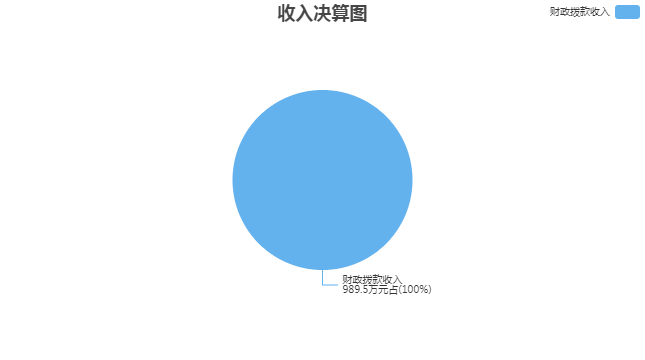 三、支出决算情况说明2021年度本年支出决算合计989.5万元，其中：基本支出989.5万元，占100%；项目支出0万元，占0%；上缴上级支出0万元，占0%；经营支出0万元，占0%；对附属单位补助支出0万元，占0%。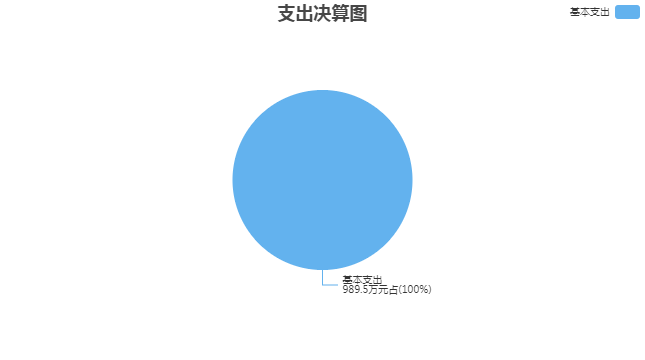 四、财政拨款收入支出决算总体情况说明2021年度财政拨款收入、支出决算总计989.5万元。与上年相比，收、支总计各增加91.61万元，增长10.2%，变动原因：一是年内新增2人，二是人员经费政策性增长。五、财政拨款支出决算情况说明财政拨款支出决算反映的是一般公共预算、政府性基金预算和国有资本经营预算财政拨款支出的总体情况，既包括使用本年从本级财政取得的财政拨款发生的支出，也包括使用上年度财政拨款结转资金发生的支出。2021年度财政拨款支出决算989.5万元，占本年支出合计的100%。与2021年度财政拨款支出年初预算706.07万元相比，完成年初预算的140.14%。其中：（一）社会保障和就业支出（类）1.人力资源和社会保障管理事务（款）行政运行（项）。年初预算357.16万元，支出决算591.66万元，完成年初预算的165.66%。决算数与年初预算数的差异原因：一是年内新增2人，二是人员经费政策性增长。2.人力资源和社会保障管理事务（款）劳动保障监察（项）。年初预算55.59万元，支出决算27.82万元，完成年初预算的50.04%。决算数与年初预算数的差异原因：受疫情影响，全市监察员素能提升培训场次和规模低于预期。3.人力资源和社会保障管理事务（款）其他人力资源和社会保障管理事务支出（项）。年初预算14.6万元，支出决算14.6万元，完成年初预算的100%。决算数与年初预算数相同。4.行政事业单位养老支出（款）机关事业单位基本养老保险缴费支出（项）。年初预算43.13万元，支出决算46.28万元，完成年初预算的107.3%。决算数与年初预算数的差异原因：养老保险缴费基数调整。5.行政事业单位养老支出（款）机关事业单位职业年金缴费支出（项）。年初预算21.56万元，支出决算23.14万元，完成年初预算的107.33%。决算数与年初预算数的差异原因：职业年金缴费基数调整。（二）卫生健康支出（类）行政事业单位医疗（款）行政单位医疗（项）。年初预算24.21万元，支出决算26.09万元，完成年初预算的107.77%。决算数与年初预算数的差异原因：医疗保险缴费基数调整。（三）住房保障支出（类）1.住房改革支出（款）住房公积金（项）。年初预算59.94万元，支出决算80.86万元，完成年初预算的134.9%。决算数与年初预算数的差异原因：一是年内新增2人，二是人员经费政策性增长。2.住房改革支出（款）提租补贴（项）。年初预算50.76万元，支出决算67.22万元，完成年初预算的132.43%。决算数与年初预算数的差异原因：一是年内新增2人，二是人员经费政策性增长。3.住房改革支出（款）购房补贴（项）。年初预算79.12万元，支出决算111.83万元，完成年初预算的141.34%。决算数与年初预算数的差异原因：一是年内新增2人，二是人员经费政策性增长。六、财政拨款基本支出决算情况说明2021年度财政拨款基本支出决算989.5万元，其中：（一）人员经费915.89万元。主要包括：基本工资、津贴补贴、奖金、机关事业单位基本养老保险缴费、职业年金缴费、职工基本医疗保险缴费、其他社会保障缴费、住房公积金、医疗费、其他工资福利支出、退休费、其他对个人和家庭的补助。（二）公用经费73.61万元。主要包括：办公费、印刷费、水费、电费、邮电费、物业管理费、差旅费、维修（护）费、培训费、公务接待费、委托业务费、工会经费、福利费、其他交通费用、其他商品和服务支出、办公设备购置。七、一般公共预算支出决算情况说明2021年度一般公共预算财政拨款支出决算989.5万元。与上年相比，增加91.61万元，增长10.2%，变动原因：一是年内新增2人，二是人员经费政策性增长。八、一般公共预算基本支出决算情况说明2021年度一般公共预算财政拨款基本支出决算989.5万元，其中：（一）人员经费915.89万元。主要包括：基本工资、津贴补贴、奖金、机关事业单位基本养老保险缴费、职业年金缴费、职工基本医疗保险缴费、其他社会保障缴费、住房公积金、医疗费、其他工资福利支出、退休费、其他对个人和家庭的补助。（二）公用经费73.61万元。主要包括：办公费、印刷费、水费、电费、邮电费、物业管理费、差旅费、维修（护）费、培训费、公务接待费、委托业务费、工会经费、福利费、其他交通费用、其他商品和服务支出、办公设备购置。九、一般公共预算“三公”经费、会议费、培训费支出情况说明（一）一般公共预算“三公”经费支出总体情况说明。2021年度一般公共预算“三公”经费支出决算0.29万元。与上年相比，增加0.08万元，变动原因：增长部分均为公务接待费。2020年受新冠疫情影响，公务接待批次和人次较少。其中，因公出国（境）费支出0万元，占“三公”经费的0%；公务用车购置及运行维护费支出0万元，占“三公”经费的0%；公务接待费支出0.29万元，占“三公”经费的100%。（二）一般公共预算“三公”经费支出具体情况说明。1．因公出国（境）费支出预算0万元，支出决算0万元，完成预算的100%，决算数与预算数相同。全年使用一般公共预算财政拨款涉及的出国（境）团组0个，累计0人次。2．公务用车购置及运行维护费支出预算0万元，支出决算0万元，完成预算的100%，决算数与预算数相同。其中：（1）公务用车购置支出决算0万元。本年度使用一般公共预算财政拨款购置公务用车0辆。（2）公务用车运行维护费支出决算0万元。公务用车运行维护费主要用于按规定保留的公务用车的燃料费、维修费、过桥过路费、保险费、安全奖励费用等支出。截至2021年12月31日，使用一般公共预算财政拨款开支的公务用车保有量为0辆。3．公务接待费支出预算0.72万元，支出决算0.29万元，完成预算的40.28%，决算数与预算数的差异原因：严格执行公务接待费相关规定，控制公务接待费用。其中：国内公务接待支出0.29万元，接待3批次，23人次，开支内容：主要为接待外市劳动监察条线调研和省级相关部门调研、督导；国（境）外公务接待支出0万元，接待0批次0人次。（三）一般公共预算会议费支出决算情况说明。2021年度一般公共预算财政拨款会议费支出预算1万元，支出决算0万元，完成预算的0%，决算数与预算数的差异原因：受疫情影响，会议多以线上方式举办。2021年度全年召开会议0个，参加会议0人次。（四）一般公共预算培训费支出决算情况说明。2021年度一般公共预算财政拨款培训费支出预算5.2万元，支出决算2.34万元，完成预算的45%，决算数与预算数的差异原因：受疫情影响，外出培训减少，以线上培训为主。2021年度全年组织培训9个，组织培训30人次，开支内容：开展全市监察员换证培训、人社系统信息员能力提升培训等。十、政府性基金预算财政拨款支出决算情况说明2021年度政府性基金预算财政拨款支出决算0万元。与上年决算数相同。十一、国有资本经营预算财政拨款支出决算情况说明2021年度国有资本经营预算财政拨款支出决算0万元。与上年决算数相同。十二、一般公共预算机关运行经费支出决算情况说明2021年度机关运行经费支出决算73.61万元。与上年相比，增加7.2万元，增长10.84%，变动原因：开展全市监察员素能培训。十三、政府采购支出决算情况说明2021年度政府采购支出总额0万元，其中：政府采购货物支出0万元、政府采购工程支出0万元、政府采购服务支出0万元。政府采购授予中小企业合同金额0万元，其中：授予小微企业合同金额0万元。十四、国有资产占用情况说明截至2021年12月31日，本单位共有车辆0辆，其中：副部(省)级及以上领导用车0辆、主要领导干部用车0辆、机要通信用车0辆、应急保障用车0辆、执法执勤用车0辆、特种专业技术用车0辆、离退休干部用车0辆、其他用车0辆；单价50万元（含）以上的通用设备0台（套），单价100万元（含）以上的专用设备0台（套）。十五、预算绩效评价工作开展情况2021年度，本单位共0个项目开展了财政重点绩效评价，涉及财政性资金合计0万元；本单位未开展单位整体支出财政重点绩效评价，涉及财政性资金0万元。本单位共对上年度已实施完成的3个项目开展了绩效自评价，涉及财政性资金合计42.42万元；本单位共开展1项单位整体支出绩效自评价，涉及财政性资金合计989.5万元。第四部分 名词解释一、财政拨款收入：指单位从同级财政部门取得的各类财政拨款，包括一般公共预算财政拨款、政府性基金预算财政拨款、国有资本经营预算财政拨款。二、上级补助收入：指事业单位从主管部门和上级单位取得的非财政补助收入。三、财政专户管理教育收费：指缴入财政专户、实行专项管理的高中以上学费、住宿费、高校委托培养费、函大、电大、夜大及短训班培训费等教育收费。四、事业收入：指事业单位开展专业业务活动及其辅助活动取得的收入。五、经营收入：指事业单位在专业业务活动及其辅助活动之外开展非独立核算经营活动取得的收入。六、附属单位上缴收入：指事业单位附属独立核算单位按照有关规定上缴的收入。七、其他收入：指单位取得的除上述“财政拨款收入”、 “上级补助收入”、“事业收入”、“经营收入”、“附属单位上缴收入”等以外的各项收入。八、使用非财政拨款结余：指事业单位按照预算管理要求使用非财政拨款结余（原事业基金）弥补当年收支差额的数额。九、年初结转和结余：指单位上年结转本年使用的基本支出结转、项目支出结转和结余、经营结余。十、结余分配：指事业单位按规定缴纳的所得税以及从非财政拨款结余中提取各类结余的情况。十一、年末结转和结余资金：指单位结转下年的基本支出结转、项目支出结转和结余、经营结余。十二、基本支出：指为保障机构正常运转、完成日常工作任务所发生的支出，包括人员经费和公用经费。十三、项目支出：指在为完成特定的工作任务和事业发展目标所发生的支出。十四、上缴上级支出：指事业单位按照财政部门和主管部门的规定上缴上级单位的支出。十五、经营支出：指事业单位在专业业务活动及其辅助活动之外开展非独立核算经营活动发生的支出。十六、对附属单位补助支出：指事业单位用财政拨款收入之外的收入对附属单位补助发生的支出。十七、“三公”经费：指部门用一般公共预算财政拨款安排的因公出国（境）费、公务用车购置及运行维护费和公务接待费。其中，因公出国（境）费反映单位公务出国（境）的国际旅费、国外城市间交通费、住宿费、伙食费、培训费、公杂费等支出；公务用车购置及运行维护费反映单位公务用车购置支出（含车辆购置税、牌照费）以及按规定保留的公务用车燃料费、维修费、过路过桥费、保险费、安全奖励费用等支出；公务接待费反映单位按规定开支的各类公务接待（含外宾接待）费用。十八、机关运行经费：指行政单位（含参照公务员法管理的事业单位）使用一般公共预算安排的基本支出中的公用经费支出，包括办公及印刷费、邮电费、差旅费、会议费、福利费、日常维修费、专用材料及一般设备购置费、办公用房水电费、办公用房取暖费、办公用房物业管理费、公务用车运行维护费及其他费用。十九、社会保障和就业支出(类)人力资源和社会保障管理事务(款)行政运行(项)：反映行政单位（包括实行公务员管理的事业单位）的基本支出。二十、社会保障和就业支出(类)人力资源和社会保障管理事务(款)劳动保障监察(项)：反映劳动保障监察事务支出。二十一、社会保障和就业支出(类)人力资源和社会保障管理事务(款)其他人力资源和社会保障管理事务支出(项)：反映除上述项目以外其他用于人力资源和社会保障管理事务方面的支出。二十二、社会保障和就业支出(类)行政事业单位养老支出(款)机关事业单位基本养老保险缴费支出(项)：反映机关事业单位实施养老保险制度由单位缴纳的基本养老保险费支出。二十三、社会保障和就业支出(类)行政事业单位养老支出(款)机关事业单位职业年金缴费支出(项)：反映机关事业单位实施养老保险制度由单位实际缴纳的职业年金支出。二十四、卫生健康支出(类)行政事业单位医疗(款)行政单位医疗(项)：反映财政部门安排的行政单位（包括实行公务员管理的事业单位，下同）基本医疗保险缴费经费，未参加医疗保险的行政单位的公费医疗经费，按国家规定享受离休人员、红军老战士待遇人员的医疗经费。二十五、住房保障支出(类)住房改革支出(款)住房公积金(项)：反映行政事业单位按人力资源和社会保障部、财政部规定的基本工资和津贴补贴以及规定比例为职工缴纳的住房公积金。二十六、住房保障支出(类)住房改革支出(款)提租补贴(项)：反映按房改政策规定的标准，行政事业单位向职工（含离退休人员）发放的租金补贴。二十七、住房保障支出(类)住房改革支出(款)购房补贴(项)：反映按房改政策规定，行政事业单位向符合条件职工（含离退休人员）、军队(含武警)向转役复员离退休人员发放的用于购买住房的补贴。2021年度
无锡市劳动保障监察支队
单位决算公开收入支出决算总表收入支出决算总表收入支出决算总表收入支出决算总表收入支出决算总表公开01表公开01表公开01表单位名称：无锡市劳动保障监察支队单位名称：无锡市劳动保障监察支队单位名称：无锡市劳动保障监察支队金额单位：万元金额单位：万元收入收入支出支出支出项目决算数按功能分类按功能分类决算数一、一般公共预算财政拨款收入989.50一、一般公共服务支出一、一般公共服务支出二、政府性基金预算财政拨款收入二、外交支出二、外交支出三、国有资本经营预算财政拨款收入三、国防支出三、国防支出四、上级补助收入四、公共安全支出四、公共安全支出五、事业收入五、教育支出五、教育支出六、经营收入六、科学技术支出六、科学技术支出七、附属单位上缴收入七、文化旅游体育与传媒支出七、文化旅游体育与传媒支出八、其他收入八、社会保障和就业支出八、社会保障和就业支出703.50九、卫生健康支出九、卫生健康支出26.09十、节能环保支出十、节能环保支出十一、城乡社区支出十一、城乡社区支出十二、农林水支出十二、农林水支出十三、交通运输支出十三、交通运输支出十四、资源勘探工业信息等支出十四、资源勘探工业信息等支出十五、商业服务业等支出十五、商业服务业等支出十六、金融支出十六、金融支出十七、援助其他地区支出十七、援助其他地区支出十八、自然资源海洋气象等支出十八、自然资源海洋气象等支出十九、住房保障支出十九、住房保障支出259.91二十、粮油物资储备支出二十、粮油物资储备支出二十一、国有资本经营预算支出二十一、国有资本经营预算支出二十二、灾害防治及应急管理支出二十二、灾害防治及应急管理支出二十三、其他支出二十三、其他支出二十四、债务还本支出二十四、债务还本支出二十五、债务付息支出二十五、债务付息支出二十六、抗疫特别国债安排的支出二十六、抗疫特别国债安排的支出本年收入合计989.50本年支出合计本年支出合计989.50使用非财政拨款结余结余分配结余分配年初结转和结余年末结转和结余年末结转和结余总计989.50总计总计989.50收入决算表收入决算表收入决算表收入决算表收入决算表收入决算表收入决算表收入决算表收入决算表收入决算表公开02表公开02表单位名称：无锡市劳动保障监察支队单位名称：无锡市劳动保障监察支队单位名称：无锡市劳动保障监察支队单位名称：无锡市劳动保障监察支队单位名称：无锡市劳动保障监察支队单位名称：无锡市劳动保障监察支队单位名称：无锡市劳动保障监察支队单位名称：无锡市劳动保障监察支队金额单位：万元金额单位：万元项目项目本年收入合计财政拨款收入上级补助收入财政专户管理教育收费事业收入（不含专户管理教育收费）经营收入附属单位上缴收入其他收入功能分类科目编码科目名称本年收入合计财政拨款收入上级补助收入财政专户管理教育收费事业收入（不含专户管理教育收费）经营收入附属单位上缴收入其他收入合计合计989.50989.50208社会保障和就业支出703.50703.5020801  人力资源和社会保障管理事务634.08634.082080101    行政运行591.66591.662080105    劳动保障监察27.8227.822080199    其他人力资源和社会保障管理事务支出14.6014.6020805  行政事业单位养老支出69.4169.412080505    机关事业单位基本养老保险缴费支出46.2846.282080506    机关事业单位职业年金缴费支出23.1423.14210卫生健康支出26.0926.0921011  行政事业单位医疗26.0926.092101101    行政单位医疗26.0926.09221住房保障支出259.91259.9122102  住房改革支出259.91259.912210201    住房公积金80.8680.862210202    提租补贴67.2267.222210203    购房补贴111.83111.83支出决算表支出决算表支出决算表支出决算表支出决算表支出决算表支出决算表支出决算表公开03表公开03表单位名称：无锡市劳动保障监察支队单位名称：无锡市劳动保障监察支队单位名称：无锡市劳动保障监察支队单位名称：无锡市劳动保障监察支队单位名称：无锡市劳动保障监察支队单位名称：无锡市劳动保障监察支队金额单位：万元金额单位：万元项目项目本年支出合计基本支出项目支出上缴上级支出经营支出对附属单位补助支出功能分类科目编码科目名称本年支出合计基本支出项目支出上缴上级支出经营支出对附属单位补助支出合计合计989.50989.50208社会保障和就业支出703.50703.5020801  人力资源和社会保障管理事务634.08634.082080101    行政运行591.66591.662080105    劳动保障监察27.8227.822080199    其他人力资源和社会保障管理事务支出14.6014.6020805  行政事业单位养老支出69.4169.412080505    机关事业单位基本养老保险缴费支出46.2846.282080506    机关事业单位职业年金缴费支出23.1423.14210卫生健康支出26.0926.0921011  行政事业单位医疗26.0926.092101101    行政单位医疗26.0926.09221住房保障支出259.91259.9122102  住房改革支出259.91259.912210201    住房公积金80.8680.862210202    提租补贴67.2267.222210203    购房补贴111.83111.83财政拨款收入支出决算总表财政拨款收入支出决算总表财政拨款收入支出决算总表财政拨款收入支出决算总表财政拨款收入支出决算总表财政拨款收入支出决算总表财政拨款收入支出决算总表财政拨款收入支出决算总表财政拨款收入支出决算总表财政拨款收入支出决算总表公开04表公开04表公开04表单位名称：无锡市劳动保障监察支队单位名称：无锡市劳动保障监察支队单位名称：无锡市劳动保障监察支队单位名称：无锡市劳动保障监察支队单位名称：无锡市劳动保障监察支队单位名称：无锡市劳动保障监察支队单位名称：无锡市劳动保障监察支队金额单位：万元金额单位：万元金额单位：万元收	入收	入支	出支	出支	出支	出支	出支	出支	出支	出项	目决算数按功能分类按功能分类按功能分类决算数决算数决算数决算数决算数项	目决算数按功能分类按功能分类按功能分类小计一般公共预算财政拨款一般公共预算财政拨款政府性基金预算财政拨款国有资本经营预算财政拨款一、一般公共预算财政拨款收入989.50一、一般公共服务支出一、一般公共服务支出一、一般公共服务支出二、政府性基金预算财政拨款收入二、外交支出二、外交支出二、外交支出三、国有资本经营预算财政拨款收入三、国防支出三、国防支出三、国防支出四、公共安全支出四、公共安全支出四、公共安全支出五、教育支出五、教育支出五、教育支出六、科学技术支出六、科学技术支出六、科学技术支出七、文化旅游体育与传媒支出七、文化旅游体育与传媒支出七、文化旅游体育与传媒支出八、社会保障和就业支出八、社会保障和就业支出八、社会保障和就业支出703.50703.50703.50九、卫生健康支出九、卫生健康支出九、卫生健康支出26.0926.0926.09十、节能环保支出十、节能环保支出十、节能环保支出十一、城乡社区支出十一、城乡社区支出十一、城乡社区支出十二、农林水支出十二、农林水支出十二、农林水支出十三、交通运输支出十三、交通运输支出十三、交通运输支出十四、资源勘探工业信息等支出十四、资源勘探工业信息等支出十四、资源勘探工业信息等支出十五、商业服务业等支出十五、商业服务业等支出十五、商业服务业等支出十六、金融支出十六、金融支出十六、金融支出十七、援助其他地区支出十七、援助其他地区支出十七、援助其他地区支出十八、自然资源海洋气象等支出十八、自然资源海洋气象等支出十八、自然资源海洋气象等支出十九、住房保障支出十九、住房保障支出十九、住房保障支出259.91259.91259.91二十、粮油物资储备支出二十、粮油物资储备支出二十、粮油物资储备支出二十一、国有资本经营预算支出二十一、国有资本经营预算支出二十一、国有资本经营预算支出二十二、灾害防治及应急管理支出二十二、灾害防治及应急管理支出二十二、灾害防治及应急管理支出二十三、其他支出二十三、其他支出二十三、其他支出二十四、债务还本支出二十四、债务还本支出二十四、债务还本支出二十五、债务付息支出二十五、债务付息支出二十五、债务付息支出二十六、抗疫特别国债安排的支出二十六、抗疫特别国债安排的支出二十六、抗疫特别国债安排的支出本年收入合计989.50本年支出合计本年支出合计本年支出合计989.50989.50989.50年初财政拨款结转和结余年末财政拨款结转和结余年末财政拨款结转和结余年末财政拨款结转和结余一、一般公共预算财政拨款二、政府性基金预算财政拨款三、国有资本经营预算财政拨款总计989.50总计总计总计989.50989.50989.50财政拨款支出决算表（功能科目）财政拨款支出决算表（功能科目）财政拨款支出决算表（功能科目）财政拨款支出决算表（功能科目）财政拨款支出决算表（功能科目）公开05表公开05表单位名称：无锡市劳动保障监察支队单位名称：无锡市劳动保障监察支队金额单位：万元项	目项	目本年支出合计基本支出项目支出功能分类科目编码科目名称本年支出合计基本支出项目支出栏次栏次123合计合计989.50989.50208社会保障和就业支出703.50703.5020801  人力资源和社会保障管理事务634.08634.082080101    行政运行591.66591.662080105    劳动保障监察27.8227.822080199    其他人力资源和社会保障管理事务支出14.6014.6020805  行政事业单位养老支出69.4169.412080505    机关事业单位基本养老保险缴费支出46.2846.282080506    机关事业单位职业年金缴费支出23.1423.14210卫生健康支出26.0926.0921011  行政事业单位医疗26.0926.092101101    行政单位医疗26.0926.09221住房保障支出259.91259.9122102  住房改革支出259.91259.912210201    住房公积金80.8680.862210202    提租补贴67.2267.222210203    购房补贴111.83111.83财政拨款基本支出决算表（经济科目）财政拨款基本支出决算表（经济科目）财政拨款基本支出决算表（经济科目）财政拨款基本支出决算表（经济科目）财政拨款基本支出决算表（经济科目）公开06表单位名称：无锡市劳动保障监察支队单位名称：无锡市劳动保障监察支队单位名称：无锡市劳动保障监察支队单位名称：无锡市劳动保障监察支队金额单位：万元项	目项	目财政拨款基本支出财政拨款基本支出财政拨款基本支出经济分类科目编码科目名称合计人员经费公用经费合计合计989.50915.8973.61301工资福利支出909.76909.7630101  基本工资85.7885.7830102  津贴补贴388.68388.6830103  奖金239.61239.6130106  伙食补助费30107  绩效工资30108  机关事业单位基本养老保险缴费46.2846.2830109  职业年金缴费23.1423.1430110  职工基本医疗保险缴费26.0926.0930111  公务员医疗补助缴费30112  其他社会保障缴费3.683.6830113  住房公积金80.8680.8630114  医疗费3.013.0130199  其他工资福利支出12.6312.63302商品和服务支出73.2373.2330201  办公费4.924.9230202  印刷费1.431.4330203  咨询费30204  手续费30205  水费0.730.7330206  电费2.562.5630207  邮电费5.055.0530208  取暖费30209  物业管理费21.0221.0230211  差旅费0.710.7130212  因公出国（境）费用30213  维修（护）费1.071.0730214  租赁费30215  会议费30216  培训费2.342.3430217  公务接待费0.290.2930218  专用材料费30224  被装购置费30225  专用燃料费30226  劳务费30227  委托业务费16.0916.0930228  工会经费7.607.6030229  福利费0.120.1230231  公务用车运行维护费30239  其他交通费用0.030.0330240  税金及附加费用30299  其他商品和服务支出9.269.26303对个人和家庭的补助6.136.1330301  离休费30302  退休费6.096.0930303  退职（役）费30304  抚恤金30305  生活补助30306  救济费30307  医疗费补助30308  助学金30309  奖励金30310  个人农业生产补贴30311  代缴社会保险费30399  其他对个人和家庭的补助0.040.04307债务利息及费用支出30701  国内债务付息30702  国外债务付息30703  国内债务发行费用30704  国外债务发行费用310资本性支出0.380.3831001  房屋建筑物购建31002  办公设备购置0.380.3831003  专用设备购置31005  基础设施建设31006  大型修缮31007  信息网络及软件购置更新31008  物资储备31009  土地补偿31010  安置补助31011  地上附着物和青苗补偿31012  拆迁补偿31013  公务用车购置31019  其他交通工具购置31021  文物和陈列品购置31022  无形资产购置31099  其他资本性支出312对企业补助31201  资本金注入31203  政府投资基金股权投资31204  费用补贴31205  利息补贴31299  其他对企业补助399其他支出39906  赠与39907  国家赔偿费用支出39908  对民间非营利组织和群众性自治组织补贴39999  其他支出一般公共预算支出决算表（功能科目）一般公共预算支出决算表（功能科目）一般公共预算支出决算表（功能科目）一般公共预算支出决算表（功能科目）一般公共预算支出决算表（功能科目）公开07表单位名称：无锡市劳动保障监察支队单位名称：无锡市劳动保障监察支队单位名称：无锡市劳动保障监察支队金额单位：万元金额单位：万元项	目项	目本年支出合计基本支出项目支出功能分类科目编码科目名称本年支出合计基本支出项目支出栏次栏次123合计合计989.50989.50208社会保障和就业支出703.50703.5020801  人力资源和社会保障管理事务634.08634.082080101    行政运行591.66591.662080105    劳动保障监察27.8227.822080199    其他人力资源和社会保障管理事务支出14.6014.6020805  行政事业单位养老支出69.4169.412080505    机关事业单位基本养老保险缴费支出46.2846.282080506    机关事业单位职业年金缴费支出23.1423.14210卫生健康支出26.0926.0921011  行政事业单位医疗26.0926.092101101    行政单位医疗26.0926.09221住房保障支出259.91259.9122102  住房改革支出259.91259.912210201    住房公积金80.8680.862210202    提租补贴67.2267.222210203    购房补贴111.83111.83一般公共预算基本支出决算表（经济科目）一般公共预算基本支出决算表（经济科目）一般公共预算基本支出决算表（经济科目）一般公共预算基本支出决算表（经济科目）一般公共预算基本支出决算表（经济科目）公开08表单位名称：无锡市劳动保障监察支队单位名称：无锡市劳动保障监察支队单位名称：无锡市劳动保障监察支队单位名称：无锡市劳动保障监察支队金额单位：万元项	目项	目一般公共预算财政拨款基本支出一般公共预算财政拨款基本支出一般公共预算财政拨款基本支出经济分类科目编码科目名称合计人员经费公用经费合计合计989.50915.8973.61301工资福利支出909.76909.7630101  基本工资85.7885.7830102  津贴补贴388.68388.6830103  奖金239.61239.6130106  伙食补助费30107  绩效工资30108  机关事业单位基本养老保险缴费46.2846.2830109  职业年金缴费23.1423.1430110  职工基本医疗保险缴费26.0926.0930111  公务员医疗补助缴费30112  其他社会保障缴费3.683.6830113  住房公积金80.8680.8630114  医疗费3.013.0130199  其他工资福利支出12.6312.63302商品和服务支出73.2373.2330201  办公费4.924.9230202  印刷费1.431.4330203  咨询费30204  手续费30205  水费0.730.7330206  电费2.562.5630207  邮电费5.055.0530208  取暖费30209  物业管理费21.0221.0230211  差旅费0.710.7130212  因公出国（境）费用30213  维修（护）费1.071.0730214  租赁费30215  会议费30216  培训费2.342.3430217  公务接待费0.290.2930218  专用材料费30224  被装购置费30225  专用燃料费30226  劳务费30227  委托业务费16.0916.0930228  工会经费7.607.6030229  福利费0.120.1230231  公务用车运行维护费30239  其他交通费用0.030.0330240  税金及附加费用30299  其他商品和服务支出9.269.26303对个人和家庭的补助6.136.1330301  离休费30302  退休费6.096.0930303  退职（役）费30304  抚恤金30305  生活补助30306  救济费30307  医疗费补助30308  助学金30309  奖励金30310  个人农业生产补贴30311  代缴社会保险费30399  其他对个人和家庭的补助0.040.04307债务利息及费用支出30701  国内债务付息30702  国外债务付息30703  国内债务发行费用30704  国外债务发行费用310资本性支出0.380.3831001  房屋建筑物购建31002  办公设备购置0.380.3831003  专用设备购置31005  基础设施建设31006  大型修缮31007  信息网络及软件购置更新31008  物资储备31009  土地补偿31010  安置补助31011  地上附着物和青苗补偿31012  拆迁补偿31013  公务用车购置31019  其他交通工具购置31021  文物和陈列品购置31022  无形资产购置31099  其他资本性支出312对企业补助31201  资本金注入31203  政府投资基金股权投资31204  费用补贴31205  利息补贴31299  其他对企业补助399其他支出39906  赠与39907  国家赔偿费用支出39908  对民间非营利组织和群众性自治组织补贴39999  其他支出一般公共预算“三公”经费、会议费、培训费支出决算表一般公共预算“三公”经费、会议费、培训费支出决算表一般公共预算“三公”经费、会议费、培训费支出决算表一般公共预算“三公”经费、会议费、培训费支出决算表一般公共预算“三公”经费、会议费、培训费支出决算表一般公共预算“三公”经费、会议费、培训费支出决算表一般公共预算“三公”经费、会议费、培训费支出决算表一般公共预算“三公”经费、会议费、培训费支出决算表一般公共预算“三公”经费、会议费、培训费支出决算表一般公共预算“三公”经费、会议费、培训费支出决算表一般公共预算“三公”经费、会议费、培训费支出决算表一般公共预算“三公”经费、会议费、培训费支出决算表一般公共预算“三公”经费、会议费、培训费支出决算表一般公共预算“三公”经费、会议费、培训费支出决算表一般公共预算“三公”经费、会议费、培训费支出决算表一般公共预算“三公”经费、会议费、培训费支出决算表公开09表公开09表公开09表公开09表公开09表公开09表公开09表公开09表公开09表公开09表公开09表公开09表公开09表公开09表公开09表公开09表单位名称：无锡市劳动保障监察支队单位名称：无锡市劳动保障监察支队单位名称：无锡市劳动保障监察支队单位名称：无锡市劳动保障监察支队单位名称：无锡市劳动保障监察支队单位名称：无锡市劳动保障监察支队单位名称：无锡市劳动保障监察支队单位名称：无锡市劳动保障监察支队金额单位：万元金额单位：万元金额单位：万元金额单位：万元金额单位：万元金额单位：万元金额单位：万元金额单位：万元预算数预算数预算数预算数预算数预算数预算数预算数决算数决算数决算数决算数决算数决算数决算数决算数“三公”经费“三公”经费“三公”经费“三公”经费“三公”经费“三公”经费会议费培训费“三公”经费“三公”经费“三公”经费“三公”经费“三公”经费“三公”经费会议费培训费“三公”经费合计因公出国（境）费公务用车购置及运行费公务用车购置及运行费公务用车购置及运行费公务接待费会议费培训费“三公”经费合计因公出国（境）费公务用车购置及运行费公务用车购置及运行费公务用车购置及运行费公务接待费会议费培训费“三公”经费合计因公出国（境）费小计公务用车购置费公务用车运行费公务接待费会议费培训费“三公”经费合计因公出国（境）费小计公务用车购置费公务用车运行费公务接待费会议费培训费0.720.000.000.000.000.721.005.200.290.000.000.000.000.290.002.34项目统计数项目统计数因公出国（境）团组数(个)0因公出国（境）人次数(人)0公务用车购置数(辆)0公务用车保有量(辆)0国内公务接待批次(个)3国内公务接待人次(人)23国（境）外公务接待批次(个)0国（境）外公务接待人次(人)0召开会议次数(个)0参加会议人次(人)0组织培训次数(个)9参加培训人次(人)30政府性基金预算支出决算表政府性基金预算支出决算表政府性基金预算支出决算表政府性基金预算支出决算表政府性基金预算支出决算表公开10表单位名称：无锡市劳动保障监察支队单位名称：无锡市劳动保障监察支队单位名称：无锡市劳动保障监察支队单位名称：无锡市劳动保障监察支队金额单位：万元项	目项	目本年支出合计基本支出项目支出功能分类科目编码科目名称本年支出合计基本支出项目支出栏次栏次122合计合计国有资本经营预算支出决算表国有资本经营预算支出决算表国有资本经营预算支出决算表国有资本经营预算支出决算表国有资本经营预算支出决算表公开11表单位名称：无锡市劳动保障监察支队单位名称：无锡市劳动保障监察支队单位名称：无锡市劳动保障监察支队单位名称：无锡市劳动保障监察支队金额单位：万元项	目项	目本年支出合计基本支出项目支出功能分类科目编码科目名称本年支出合计基本支出项目支出栏次栏次122合计合计一般公共预算机关运行经费支出决算表一般公共预算机关运行经费支出决算表一般公共预算机关运行经费支出决算表公开12表单位名称：无锡市劳动保障监察支队单位名称：无锡市劳动保障监察支队金额单位：万元项	目项	目机关运行经费支出决算科目编码科目名称机关运行经费支出决算合计合计73.61302商品和服务支出73.2330201  办公费4.9230202  印刷费1.4330203  咨询费30204  手续费30205  水费0.7330206  电费2.5630207  邮电费5.0530208  取暖费30209  物业管理费21.0230211  差旅费0.7130212  因公出国（境）费用30213  维修（护）费1.0730214  租赁费30215  会议费30216  培训费2.3430217  公务接待费0.2930218  专用材料费30224  被装购置费30225  专用燃料费30226  劳务费30227  委托业务费16.0930228  工会经费7.6030229  福利费0.1230231  公务用车运行维护费30239  其他交通费用0.0330240  税金及附加费用30299  其他商品和服务支出9.26307债务利息及费用支出310资本性支出0.3831001  房屋建筑物购建31002  办公设备购置0.3831003  专用设备购置31005  基础设施建设31006  大型修缮31007  信息网络及软件购置更新31008  物资储备31009  土地补偿31010  安置补助31011  地上附着物和青苗补偿31012  拆迁补偿31013  公务用车购置31019  其他交通工具购置31021  文物和陈列品购置31022  无形资产购置31099  其他资本性支出312对企业补助399其他支出政府采购支出决算表政府采购支出决算表政府采购支出决算表政府采购支出决算表公开13表单位名称：无锡市劳动保障监察支队单位名称：无锡市劳动保障监察支队单位名称：无锡市劳动保障监察支队单位：万元项目金	额金	额金	额一、政府采购支出合计  （一）政府采购货物支出  （二）政府采购工程支出  （三）政府采购服务支出二、政府采购授予中小企业合同金额  其中：授予小微企业合同金额